Apstiprināts ar Saeimas Administrācijas ģenerālsekretāres2024. gada 11. marta rīkojumu Nr. 711.12-27-14/24 “Par Saeimas nama Jēkaba ielā 11, Rīgā telpu nomu” izveidotās komisijas 2024. gada 16. maija lēmumuTelpu iznomāšanas nolikumsVispārīgie nosacījumiTelpu iznomāšanas mērķis – nodrošināt kvalitatīvu (ievērojot veselīga uztura principus un ēdienu sabalansētību ar bagātīgu uzturvielu izvēli) ēdināšanas pakalpojumu pieejamību Saeimas deputātiem, darbiniekiem un apmeklētājiem.Nolikums izstrādāts saskaņā ar Publiskas personas finanšu līdzekļu un mantas izšķērdēšanas novēršanas likumu un Ministru kabineta 2018. gada 20. februāra noteikumiem Nr. 97 “Publiskas personas mantas iznomāšanas noteikumi”.Lai nodrošinātu informācijas publisku pieejamību, informācija par telpu nomas piedāvājumu ir elektroniski pieejama Latvijas Republikas Saeimas (turpmāk – Saeima vai iznomātājs) tīmekļvietnē www.saeima.lv un VAS “Valsts nekustamie īpašumi” tīmekļvietnē www.vni.lv.Nomas priekšmetsSaeimas ēkā Jēkaba ielā 11, Rīgā tiek piedāvāts nomāt telpas ar ierobežotu publisku pieejamību ēdināšanas pakalpojumu sniegšanai. Ēka Jēkaba ielā 11, Rīgā, ir valsts nozīmes kultūras piemineklis (ēkas kadastra apzīmējums 0100 008 0056 001).Telpu raksturojums (plānu skatīt pielikumā Nr. 1).Personai, kas vēlas nomāt telpas (turpmāk – nomas pretendents) papildus tiek piedāvāts nomāt ražošanas iekārtas un inventāru, kas atrodas nomai paredzētajās telpās. Nomāšanai tiek piedāvātas 17 vienības/ iekārtas (skatīt pielikumu Nr. 2). Telpas ir daļēji aprīkotas ar ēdināšanas pakalpojumu nodrošināšanai nepieciešamajām tehnoloģiskajām iekārtām. Nomas pretendents var izvēlēties, kuras iekārtas nomāt.  Pārējo nepieciešamo inventāru, aprīkojumu un traukus ēdināšanas pakalpojumu sniegšanai nomnieks nodrošina par saviem līdzekļiem. Pēc nomas līguma noslēgšanas nomniekam ik mēnesi Saeimai jāsedz šādi ar telpu uzturēšanu saistīti izdevumi:atbilstoši šā nolikuma 6. punktā minētās rakstiskās izsoles kārtībā noteiktā nomas maksa par telpām;komunālie maksājumi par patērēto elektroenerģiju, ūdeni un kanalizāciju saskaņā ar skaitītāju rādījumiem; nomas maksa par iznomātajām ražošanas iekārtām un inventāru atbilstoši izvēlētajām nomātajām iekārtām saskaņā ar šā nolikuma pielikumu Nr. 2.Nosacītā nomas maksa par telpām, kas aprēķināta saskaņā ar Ministru kabineta 2018. gada 20. februāra noteikumu Nr. 97 “Publiskas personas mantas iznomāšanas noteikumi” 3. nodaļā minēto, ir 4.47 EUR (četri euro un 47 centi) bez pievienotās vērtības nodokļa (turpmāk – PVN) par 1 m2 mēnesī; nosacītā kopējā nomas maksa mēnesī – 468.46 EUR (četri simti sešdesmit astoņi euro un 46 centi) bez PVN.Nomas līguma termiņš – 24 mēneši no 2024. gada 26. augusta ar tiesībām nomas periodu pagarināt vēl par periodu, kas nav garāks par 24 mēnešiem. Maksimālais iespējamais nomas periods – 48 mēneši.Saeimas ēka, kurā atrodas nomājamās elpas, ir kritiskās infrastruktūras objekts, kurā pastāv caurlaižu režīms. Nomniekam un tā personālam ir pienākums ievērot caurlaižu režīma noteikumus.Telpu nomas un ēdināšanas pakalpojumu sniegšanas nosacījumiĒdināšanas pakalpojumi jāsniedz darbdienās vismaz no plkst. 11.00 līdz 14.30, Saeimas sēžu dienās – vismaz no plkst.8.30 līdz plkst.16.00. Pēc Saeimas pieprasījuma ēdināšanas pakalpojumi jāsniedz arī svētku dienās un brīvdienās. Pēc Saeimas pieprasījuma, ievērojot nepieciešamību, vai pušu vienošanos pakalpojumu sniegšanas laiks, kā arī citi nolikumā minētie ēdināšanas pakalpojumu nosacījumi var tikt mainīti.Norēķinus par ēdināšanas pakalpojumiem veic katrs ēdināšanas pakalpojumu saņēmējs individuāli.Nomnieks nodrošina ēdināšanas pakalpojumu sniegšanu atbilstoši Latvijas Republikā spēkā esošo normatīvo aktu prasībām, kā arī papildus šādām prasībām:ēdienam jābūt sabalansētam ar bagātīgu uzturvielu izvēli;ēdienu pagatavošanā izmantotie pārtikas produkti nedrīkst saturēt ģenētiski modificētos organismus, nedrīkst no tiem sastāvēt vai būt no tiem ražoti; ēdienkartei jābūt maksimāli veidotai no sezonāliem produktiem, priekšroku dodot vietējas izcelsmes produktiem;ēdienkartei ikdienā jābūt pieejamai pakalpojumu saņēmējiem pakalpojuma sniegšanas vietā un līdz plkst. 8.45 nosūtītai ievietošanai Saeimas iekštīklā uz e-pastu prese@saeima.lv. Ēdienkartē jābūt norādītam ēdiena sastāvam un alergēniem.Ēdienkartei jābūt veidotai, ievērojot šādu sortimenta minimumu:brokastu ēdienkarte no plkst. 8.30 līdz 11.00 (tiek nodrošināta Saeimas sēžu norises dienās):pusdienu ēdienkarte no plkst. 11.00 līdz 14.30:jānodrošina atšķirīgs ēdienu piedāvājums katru dienu (nedēļas laikā). Pieļaujams, ka nedēļas laikā atkārtojas ne vairāk kā trešdaļa pusdienu ēdienkartes sortimenta, ēdnīcas sortimenta daudzveidība jānodrošina vismaz līdz plkst. 13.30,jābūt pieejamiem dažādiem konditorejas izstrādājumiem.dienas piedāvājums (kompleksās pusdienas) par ekonomiski izdevīgu cenu no plkst. 11.00 līdz 14.30:katru darbdienu jānodrošina īpašais pilnais pusdienu piedāvājums (kompleksās pusdienas). Pilnajā pusdienu piedāvājumā jāiekļauj siltais pamatēdiens, zupa vai deserts un dzēriens;katru darbdienu jānodrošina samazinātais pusdienu piedāvājums, kurā iekļauts siltais pamatēdiens un dzēriens.Nomnieks nodrošina iespēju ēdiena  līdzņemšanai  vienreizlietojamos traukos, tostarp videi nekaitīgos vienreizlietojamos traukos. Nomniekam pastāvīgi jānodrošina iespēja apmeklētājiem rakstveidā izteikt viedokli par ēdienkartes piedāvājumu, ēdienu kvalitāti un apkalpošanu.Nomnieks nodrošina iznomāto telpu tīrīšanu un uzkopšanu atbilstoši higiēnas prasībām.Nomniekam ir pienākums ņemt vērā iznomātāja norādījumus par ēdināšanas pakalpojumu sniegšanu.Nomnieks garantē, ka ēdināšanas pakalpojumu sniegšanā netiks izmantotas preces, kuru ražošanas vai izcelsmes valsts ir Krievijas Federācija vai Baltkrievijas Republika. Iznomātājam ir tiesības pieprasīt no nomnieka pakalpojumu sniegšanā izmantoto preču ražošanas vai izcelsmes valsts apliecinošus dokumentus.Nomnieks nodrošina un garantē, ka ēdināšanas pakalpojumu sniegšanā netiks veikti darījumi (netiks iegādātas preces vai pakalpojumi) ar tādu fizisku vai juridisku personu (tai skaitā tās valdes vai padomes locekli, patieso labuma guvēju, pārstāvēttiesīgo personu vai prokūristu, vai personu, kura ir pilnvarota pārstāvēt juridisko personu darbībās, kas saistītas ar filiāli, vai personālsabiedrības biedru, tā valdes vai padomes locekli, patieso labuma guvēju, pārstāvēttiesīgo personu vai prokūristu, ja juridiskā persona ir personālsabiedrība), pret kuru ir noteiktas starptautiskās vai nacionālās sankcijas vai būtiskas finanšu un kapitāla tirgus intereses ietekmējošas Eiropas Savienības vai Ziemeļatlantijas līguma organizācijas dalībvalsts sankcijas.Nomnieks apņemas informēt savlaicīgi iznomātāju par personālsastāvu, kuram paredzēts strādāt un uzturēties pastāvīgi nomas telpās. Nomnieka norādītās personas tiek pārbaudītas atbilstoši Ministru kabineta 2021. gada 6. jūlija noteikumu Nr. 508 “Kritiskās infrastruktūras, tajā skaitā Eiropas kritiskās infrastruktūras, apzināšanas, drošības pasākumu un darbības nepārtrauktības plānošanas un īstenošanas kārtība” 16. punktam. Pamatojoties uz veiktās pārbaudes rezultātiem, ja atzinums par personu ir negatīvs, iznomātājs ir tiesīgs šai personai liegt piekļuvi nomātajām telpām.Prasības nomas pretendentamNomas pretendents normatīvajos aktos noteiktajā kārtībā ir reģistrēts komercreģistrā vai līdzvērtīgā reģistrā ārvalstīs.Nomas pretendents ir reģistrēts vai Pārtikas un veterinārā dienesta (turpmāk – PVD) atzīts pārtikas aprites uzņēmums.Nomas pretendentam nav nodokļu parādu, tostarp valsts sociālās apdrošināšanas obligāto iemaksu parādu, kas kopsummā pārsniedz 150.00 EUR (viens simts piecdesmit euro un 0 centi), vai arī līdz nomas līguma slēgšanas tiesību piešķiršanai jāiesniedz Valsts ieņēmumu dienesta izdota lēmuma kopija par nodokļu samaksas termiņa pagarināšanu vai atlikšanu vai citi objektīvi pierādījumi par nodokļu parādu neesību.Nomas pretendentam ir vismaz 12 (divpadsmit) mēnešu nepārtraukta pieredze ēdināšanas pakalpojumu sniegšanā.Nomas pretendentam un tā patiesā labuma guvējiem nav piemērotas starptautiskās vai nacionālās sankcijas vai būtiskas finanšu un kapitāla tirgus intereses ietekmējošas Eiropas Savienības vai Ziemeļatlantijas līguma organizācijas dalībvalsts sankcijas, nav attiecināmi Starptautisko un Latvijas Republikas nacionālo sankciju likuma 11.1 panta pirmajā daļā minētie nosacījumi.Pieteikumu iesniegšanaNomas pretendents līdz 2024. gada 30. maija plkst.16.00 klātienē Saeimas apmeklētāju un informācijas centrā Jēkaba ielā 16, Rīgā (ieeja no Trokšņu ielas, darba laiks darbdienās no plkst. 9.00 līdz 16.30) iesniedz pieteikumu slēgtā aploksnē, uz kuras norāda, ka pieteikums iesniegts telpu Jēkaba ielā 11, Rīgā nomas rakstiskai izsolei, kā arī nomas pretendenta nosaukumu un reģistrācijas numuru.Pieteikumā iekļauj:atbilstoši šā nolikuma pielikumam Nr. 3 aizpildītu pieteikuma formu, kurā norāda savus rekvizītus un kontaktinformāciju, kā arī nomas pretendenta telpu piedāvāto nomas maksas apmēru;vismaz viena gada nepārtrauktas pieredzes apliecinājumu ēdināšanas pakalpojumu sniegšanā, norādot ēdināšanas pakalpojumu sniegšanas vietu saskaņā ar šā nolikuma 4.4. punktu;apliecinājumu par apņemšanos nomāt telpas un sniegt ēdināšanas pakalpojumus atbilstoši šā nolikuma, tai skaitā nomas līguma (līguma projekts pielikumā Nr. 4) nosacījumiem.Pieteikums jāsagatavo latviešu valodā.Nomas pretendents, iesniedzot pieteikumu, apliecina, ka pieteikuma iesniegšanas brīdī tam un tā patiesā labuma guvējiem nav piemērotas starptautiskās vai nacionālās sankcijas vai būtiskas finanšu un kapitāla tirgus intereses ietekmējošas Eiropas Savienības vai Ziemeļatlantijas līguma organizācijas dalībvalsts sankcijas, nav attiecināmi Starptautisko un Latvijas Republikas nacionālo sankciju likuma 11.1 panta pirmajā daļā minētie nosacījumi.Nomas pretendents drīkst piedalīties rakstiskā izsolē, ja pieteikums iesniegts šī nolikuma 5.1. punktā un publikācijā norādītajā termiņā. Pēc šī termiņa pieteikumi netiek pieņemti.Rakstiskas izsoles kārtībaSaeima saņemtos pieteikumus reģistrē to saņemšanas secībā, norādot saņemšanas datumu un laiku (arī uz aploksnes), kā arī nomas pretendentu. Pieteikumu glabā slēgtā aploksnē līdz nolikuma 6.2. punktā norādītajai pieteikumu atvēršanai. Saeimas izveidota komisija 2024. gada 31. maijā plkst. 10.00 Saeimas informācijas un apmeklētāju centrā Jēkaba ielā 16, Rīgā (ieeja no Trokšņu ielas) rīko pieteikumu atvēršanu. Pieteikumu atvēršana ir atklāta, un tos atver iesniegšanas secībā. Komisijas pārstāvis pēc pieteikumu atvēršanas nosauc nomas pretendentu, pieteikuma iesniegšanas datumu un laiku, kā arī nomas pretendenta piedāvāto nomas maksas apmēru un parakstās uz pieteikuma (parakstās arī pārējie komisijas locekļi). Nomas pieteikumu atvēršanu protokolē. Mutiskie piedāvājumi rakstiskā izsolē ir aizliegti.Komisija izvērtē pieteikumu un nomas pretendentu atbilstību šī nolikuma un attiecināmo Latvijas Republikā spēkā esošo normatīvo aktu prasībām. Ja pieteikumā nav iekļauta šī nolikuma 5.2. punktā minētā informācija, vai uz nomas pretendentu attiecas Ministru kabineta 2018. gada 20. februāra noteikumu Nr. 97 “Publiskas personas mantas iznomāšanas noteikumi” 14. punkta nosacījumi, vai nomas pretendents neatbilst šī nolikuma 4.punktā minētajām prasībām, vai nomas pieteikumā piedāvātais nomas maksas apmērs ir mazāks par šī nolikuma 2.6. punktā norādīto nomas objekta nosacīto nomas maksas apmēru, komisija pieņem lēmumu par nomas pretendenta izslēgšanu no dalības rakstiskā izsolē un nomas pieteikumu neizskata. Pieteikums var tikt noraidīts, ja uz nomas pretendentu attiecināms Ministru kabineta 2018. gada 20. februāra noteikumu Nr. 97 “Publiskas personas mantas iznomāšanas noteikumi” 15. punkts.Tiesības slēgt nomas līgumu iegūst tas nomas pretendents, kurš piedāvājis visaugstāko nomas maksu.Ja pēc visu pieteikumu atvēršanas izrādās, ka vairāki nomas pretendenti piedāvājuši vienādu augstāko nomas maksu, komisija rakstiski lūdz nomas pretendentus, kuri piedāvājuši vienādu augstāko nomas maksu, izteikt rakstiski savu piedāvājumu par iespējami augstāko nomas maksu, nosakot piedāvājumu iesniegšanas un atvēršanas datumu, laiku, vietu un kārtību. Ja neviens no nomas pretendentiem, kuri piedāvājuši vienādu augstāko nomas maksu, neiesniedz jaunu piedāvājumu par augstāku nomas maksu, Saeima pieteikumu iesniegšanas secībā rakstiski piedāvā minētajiem pretendentiem slēgt nomas līgumu atbilstoši to nosolītajai nomas maksai.Ja rakstiskai izsolei piesakās tikai viens nomas pretendents, izsoli atzīst par notikušu. Saeima ar nomas pretendentu slēdz nomas līgumu par piedāvāto nomas maksu, kas nav zemāka par šā nolikuma 2.6. punktā noteikto nosacīto nomas maksu.Nomas pretendents (uzņēmums un tā darbinieki), kurš saskaņā ar izsoles rezultātiem atzīstams par nomas pretendentu, kurš ieguvis tiesības slēgt nomas līgumu, tiek pārbaudīts atbilstoši Ministru kabineta 2021. gada 6. jūlija noteikumu Nr. 508 “Kritiskās infrastruktūras, tajā skaitā Eiropas kritiskās infrastruktūras, apzināšanas, drošības pasākumu un darbības nepārtrauktības plānošanas un īstenošanas kārtība” 16. punktam. Nomas pretendents pēc Saeimas pieprasījuma iesniedz Saeimai ēdināšanas pakalpojumu sniegšanā iesaistītā personāla sarakstu, norādot katras personas vārdu, uzvārdu un personas kodu. Pamatojoties uz kompetentās valsts drošības iestādes veiktās pārbaudes rezultātiem, ja atzinums ir negatīvs, Saeima ir tiesīga nomas pretendentam atteikt telpu iznomāšanu. Šādā gadījumā atbilstoši šajā punktā noteiktajam secīgi tiek izvērtēts nomas pretendents, kurš piedāvājis nākamo augstāko nomas maksu.Saeima apstiprina rakstiskās izsoles rezultātus un 10 (desmit) darbdienu laikā pēc izsoles rezultātu paziņošanas rakstveidā informē nomas pretendentus, kā arī publicē vai nodrošina attiecīgās informācijas publicēšanu šī nolikuma 1.3. punktā minētajās tīmekļvietnēs.Ja norādītajā pieteikumu iesniegšanas termiņā neviens nomas pretendents nav pieteicies, vai, ja izvēlētais nomas pretendents atsakās slēgt nomas līgumu, Saeima rīkojas atbilstoši Ministru kabineta 2018. gada 20. februāra noteikumu Nr. 97 “Publiskas personas mantas iznomāšanas noteikumi” 2.1.1 apkašnodaļā noteiktajam. Saeima 10 (desmit) darbdienu laikā pēc nomas līguma noslēgšanas publicē vai nodrošina attiecīgās informācijas publicēšanu šī nolikuma 1.3. minētajās tīmekļvietnēs. Nomas objekta apskates vieta un laiksTelpas iespējams apskatīt, iepriekš vienojoties par konkrētu apskates laiku ar Saeimas kontaktpersonu – Saeimas Administrācijas Saimnieciskā nodrošinājuma nodaļas Ēku apsaimniekošanas un servisa dienesta vadītāju Elīnu Lasi (tālr. 67087383, e-pasts elina.lase@saeima.lv). Telpu iznomāšanas nolikumaPielikums Nr. 1Telpu plāns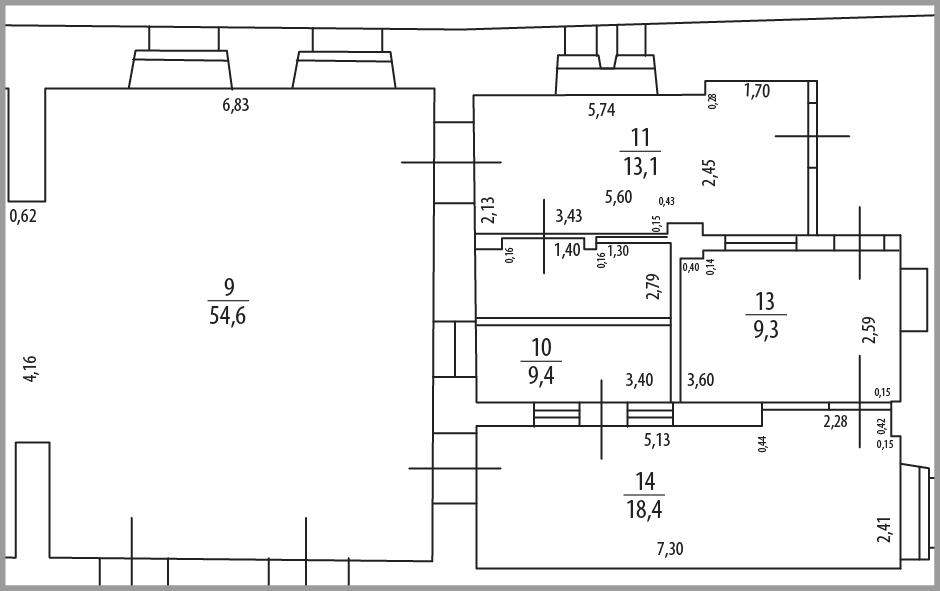 Telpu iznomāšanas nolikumaPielikums Nr. 2Nomāšanai piedāvātās ražošanas iekārtas un inventāruTelpu iznomāšanas nolikumaPielikums Nr. 3Latvijas Republikas SaeimaiJēkaba ielā 11,Rīgā, LV-1811______________________(Nomas pretendenta nosaukums)______________________(Juridiskā adrese)______________________(Reģistrācijas Nr.)______________________(Kontakttālrunis)Pieteikums telpu nomaiPiesakos nomāt telpas 104,80 m2 platībā Saeimas ēkā Jēkaba ielā 11, Rīgā, LV-1811 ēdināšanas pakalpojumu sniegšanai.Apliecinu, ka telpas tiks nomātas un ēdināšanas pakalpojumi sniegti atbilstoši Latvijas Republikas Saeimas apstiprinātā Telpu iznomāšanas nolikumā norādītajiem nosacījumiem.Piedāvātā nomas maksa par 1 m2 – _____________________________EUR bez PVN.Pielikumā:	Nomas pretendenta pieredzes apliecinājums, norādot ēdināšanas pakalpojumu sniegšanas vietu, aprakstu u.tml.______________ 	______________________________________________________(Vieta, datums)	(Parakstīt tiesīgās personas amats, paraksts, paraksta atšifrējums)Telpu iznomāšanas nolikumapielikums Nr. 4Telpu nomas līgums (projekts)Rīgā									Līguma abpusējas parakstīšanas datums ir pēdējā pievienotā droša elektroniskā paraksta un tā laika zīmoga datumsLatvijas Republikas Saeima, nodokļu maksātāja reģistrācijas kods: 90000028300, adrese: Jēkaba ielā 11, Rīgā, LV -1811, turpmāk – Iznomātājs, ______________ personā, kura rīkojas, pamatojoties uz ________________, no vienas puses, un_____________, reģistrācijas Nr. ____________, juridiskā adrese: _______________, turpmāk – Nomnieks, _______________ personā, kurš/-a rīkojas pamatojoties uz ____________, no otras puses,abi kopā turpmāk – Puses, un katrs atsevišķi – Puse, pamatojoties uz _____________________________________________________________,noslēdz šādu telpu nomas līgumu, turpmāk – Līgums:Līguma priekšmetsIznomātājs nodod, un Nomnieks ēdināšanas pakalpojumu sniegšanai pieņem nomas lietošanā: nekustamā īpašuma Jēkaba ielā 11, Rīgā, LV-1811 (ēkas kadastra apzīmējums 0100 008 0056 001), turpmāk – Objekts, telpas ar kopējo platību 104,80 m2 saskaņā ar Līguma 1. pielikumā norādīto Telpu plānu, turpmāk – Telpas;Iznomātāja kustamo mantu – Līguma 2. pielikumā norādītās ražošanas iekārtas un inventāru, turpmāk – Iekārtas, saskaņā ar Pušu abpusēji parakstītu Iekārtu nodošanas un pieņemšanas aktu.Nomnieks Telpās sniedz ēdināšanas pakalpojumus Saeimas deputātiem, darbiniekiem un apmeklētājiem saskaņā ar Līguma 3. pielikumu “Nosacījumi ēdināšanas pakalpojumu sniegšanai”.Telpas ir nodrošinātas ar šādiem ar telpu uzturēšanu saistītiem pakalpojumiem:ūdens un kanalizācijas pieslēgums;elektroenerģijas pieslēgums.Nomnieks nodrošina visu pārējo, Līguma 2. pielikumā nenorādīto, ēdināšanas pakalpojumu nodrošināšanai nepieciešamo ražošanas iekārtu, aprīkojuma un inventāra iegādi, piegādi un uzstādīšanu Telpās ar saviem spēkiem un par saviem līdzekļiem. Nomnieks izmanto Telpas un sniedz ēdināšanas pakalpojumus atbilstoši Latvijas Republikā spēkā esošajiem normatīvajiem aktiem un Pārtikas un veterinārā dienesta prasībām un ieteikumiem.Nomnieks, parakstot šo Līgumu, apliecina, ka ir informēts, ka Objekts ir valsts nozīmes kultūras piemineklis. Visā Līguma darbības laikā Nomnieks ievēro Latvijas Republikā spēkā esošos normatīvos aktus kultūras pieminekļu aizsardzības jomā un tam ir saistoši Nacionālās kultūras mantojuma pārvaldes norādījumi par kultūras pieminekļu izmantošanu un saglabāšanu.Visi uzlabojumi Telpām, ko veic Nomnieks, iepriekš ir saskaņojami ar Iznomātāju, un pēc Telpu nomas termiņa beigām tie bez atlīdzības paliek Iznomātāja īpašumā, ja vien Puses rakstveidā nav vienojušās citādi.Telpu un Iekārtu nodošanas un pieņemšanas kārtībaIznomātājs Telpas nodod, un Nomnieks tās pieņem ar Telpu nodošanas un pieņemšanas aktu, kuru Puses abpusēji paraksta 5 (piecu) darbdienu laikā no Līguma spēkā stāšanas dienas.Iznomātājs Iekārtas un ar tām saistīto dokumentāciju nodod, un Nomnieks tās pieņem ar Iekārtu nodošanas un pieņemšanas aktu, kuru Puses abpusēji paraksta 5 (piecu) darbdienu laikā no Līguma spēkā stāšanas dienas. Iekārtu bojājuma un bojāejas risks (izņemot, ja bojājumi vai bojāeja saistīta ar Iekārtu dabisko nolietojumu) pāriet uz Nomnieku ar šajā punktā norādītā akta abpusēju parakstīšanas brīdi.Telpas un Iekārtas Nomniekam ir ierādītas un zināmas un Nomnieks tās pieņem tādā stāvoklī, kādā tās atrodas Telpu un Iekārtu nodošanas un pieņemšanas aktu parakstīšanas brīdī.Nomniekam ir tiesības iekļūt Telpās, kā arī izvietot tajās savu īpašumu pēc Līguma 2.1. punktā norādītā Telpu nodošanas un pieņemšanas akta abpusējas parakstīšanas. Nomniekam pirms sava īpašuma (ražošanas iekārtu, aprīkojuma un inventāra) izvietošanas Telpās jāsaskaņo tas ar Līguma 9.1.2. punktā norādīto Iznomātāja kontaktpersonu, Pusēm abpusēji parakstot aktu par Nomnieka iekārtu izvietošanu Telpās. Nomnieks pirms Līguma 8.2. punktā noteiktā nomas termiņa beigām ir tiesīgs nodot Iznomātājam ar Līguma 2.2. punktā noteikto Iekārtu nodošanas un pieņemšanas aktu pieņemtās Iznomātāja Iekārtas, par to ne vēlāk kā 3 (trīs) dienas iepriekš informējot Iznomātāju un abpusēji parakstot atsevišķu aktu par attiecīgo Iekārtu nodošanu atpakaļ Iznomātājam. Nomnieks veic Iekārtu nomas maksas samaksu proporcionāli attiecīgajā mēnesī faktiski nomātājam Iekārtu ilgumam. Ja attiecināms, Nomnieks, parakstot šajā punktā norādīto aktu, nodod Iznomātājam visu ar Iekārtām saistīto dokumentāciju.Līguma 8.2. punktā norādītajā Telpu un Iekārtu nomas termiņa pēdējā dienā Nomnieks nodod Telpas un Iekārtas (t.sk. ar Iekārtām saistīto dokumentāciju) atpakaļ Iznomātājam, Pusēm parakstot attiecīgus aktus par Telpu un Iekārtu nodošanu atpakaļ Iznomātājam. Nomnieks Telpu atbrīvošanu no sava īpašuma (ražošanas iekārtām, aprīkojuma un inventāra) saskaņo ar Līguma 9.1.2. punktā norādīto Iznomātāja kontaktpersonu, Pusēm abpusēji parakstot aktu par Telpu atbrīvošanu no Nomnieka iekārtām.Nomnieks Telpas nodod atpakaļ Iznomātājam atbrīvotas no Nomnieka īpašuma un ne sliktākā stāvoklī, kādā Telpas, tai skaitā Iekārtas, tika saņemtas, ņemot vērā to dabisko nolietojumu.Ja Telpu vai Iekārtu stāvoklis līdz to nodošanai atpakaļ Iznomātājam ir pasliktinājies, izņemot to dabisko nolietojumu, Puses to fiksē attiecīgajā aktā par Telpu vai Iekārtu nodošanu atpakaļ Iznomātājam un vienojas par summu, kāda Nomniekam jāatlīdzina Iznomātājam saistībā ar Telpu vai Iekārtu iepriekšējā stāvokļa atjaunošanu.Telpas un Iekārtas uzskatāmas par nodotām Iznomātājam ar Telpu un Iekārtu nodošanas atpakaļ Iznomātājam akta abpusēju parakstīšanu.Nomas maksa un norēķinu kārtībaNomas maksa mēnesī par Līguma 1.1.1. punktā noteiktajām Telpām ir _________ EUR (___________ euro un  _________ centi) bez pievienotās vērtības nodokļa (turpmāk – PVN) par 1 m2 mēnesī. Nomas maksa par kopējo nomai nodoto Līguma 1.1.1. punktā noteikto Telpu platību mēnesī ir______ EUR ( __________ euro un  ______ centi) bez PVN.Nomas maksa mēnesī par Līguma 1.1.2. punktā noteiktajām Iekārtām tiek noteikta un aprēķināta atbilstoši Līguma 2. pielikumam.Nomnieks papildus Līguma 3.1. un 3.2. punktā noteiktajai nomas maksai maksā par šādiem pakalpojumiem:maksājumi par patērēto elektroenerģiju (saskaņā ar skaitītāja rādījumiem); maksājumi par ūdeni un kanalizāciju (saskaņā ar skaitītāja rādījumiem).Iznomātājs līdz kārtējā mēneša 10. datumam nosūta Nomniekam rēķinus par iepriekšējā mēneša Līguma 3.1.-3.3. punktā norādītajiem maksājumiem.  Nomniekam ir tiesības lūgt Iznomātājam iepazīties ar faktisko izdevumu pamatojuma dokumentiem (komunālo un citu pakalpojumu sniedzēju Iznomātājam iesniegtajām rēķinu kopijām), iepriekš par to informējot Iznomātāju. Iznomātājs rēķinus Nomniekam nosūta elektroniski uz e-pasta adresi: _____________. Ja Nomnieks nav saņēmis rēķinus šajā punktā norādītajā termiņā, tam ir pienākums par to nekavējoties informēt Iznomātāju.Līguma 3.1.-3.3. punktā norādītos maksājumus Nomnieks maksā Iznomātājam katru mēnesi, pamatojoties uz Iznomātāja izrakstītiem rēķiniem, 15 (piecpadsmit) darbdienu laikā no rēķina saņemšanas dienas pārskaitot attiecīgo naudas summu uz Līguma 10. punktā norādīto Iznomātāja bankas kontu. Par Līguma 3.1.-3.3. punktā norādīto maksājumu samaksas dienu uzskatāma diena, kad maksājumi saņemti Iznomātāja bankas kontā.Nomniekam nav tiesības prasīt samazināt Līguma 3.1. punktā norādīto nomas maksu vai prasīt zaudējumu atlīdzināšanu no Iznomātāja, ja notiek komunālo pakalpojumu pārtraukumi avāriju, dabas katastrofu vai citu, ar Iznomātāja rīcību nesaistītu, iemeslu dēļ. Iznomātājam, nosūtot rakstisku paziņojumu Nomniekam, ir tiesības vienpusēji mainīt Līguma 3.1. punktā noteikto nomas maksu Ministru kabineta 2018. gada 20. februāra noteikumu Nr. 97 “Publiskas personas mantas izmantošanas noteikumi” 99. punktā noteiktajos gadījumos. Nomnieka pienākumi un tiesībasNomnieks ne vēlāk kā 3 (trīs) darbdienas pēc Līguma spēkā stāšanās dienas, iesniedz Līguma 9.1.2. punktā norādītajai Iznomātāja kontaktpersonai, Nomnieka personāla sarakstu ar personām, kurām būs nepieciešama piekļuve Telpām (t.sk. ēdināšanas pakalpojumu sniegšanai), norādot katras personas vārdu, uzvārdu, personas kodu un amatu, kas nepieciešams personu identificēšanai un caurlaižu izsniegšanai. Nomnieks papildus šajā punktā minētajai informācijai norāda personas, kurām būs nepieciešams saņemt Telpu atslēgas. Iznomātājam nepaskaidrojot iemeslus, ir tiesības atteikt konkrētai fiziskai personai piekļuvi Telpām. Gadījumā, ja kādam no Nomnieka darbiniekiem tiek noteikts šajā Līguma punktā minētais atteikums, Nomniekam atbilstoši Līguma nosacījumiem jānodrošina personāls, kas var piekļūt Telpām. Nomnieks papildus šajā punktā noteiktajai informācijai iesniedz transportlīdzekļu sarakstu, kuriem, lai nodrošinātu ēdināšanas pakalpojumu sniegšanu, būs nepieciešams iebraukt Pasūtītāja apsargājamajā teritorijā, norādot katra transportlīdzekļa valsts reģistrācijas numuru, marku un krāsu, un iebraukšanas pamatojumu. Gadījumā, ja Līguma 8.2. punktā norādītajā nomas termiņā mainās saskaņā ar Līguma 4.1. punktu Nomnieka norādītās personas, kurām nepieciešama piekļuve Telpām, Nomnieks ne vēlāk kā 5 (piecas) darbdienas pirms attiecīgo personu ierašanās Objektā iesniedz personu sarakstu atbilstoši Līguma 4.1. punktam.Nomnieks pirms darbinieku ierašanās Objektā nodrošina, ka tā personāls iepazīstas ar Noteikumiem par Saeimas ēku apmeklēšanas kārtību un uzturēšanos tajās, kas pieejami Saeimas mājaslapā - https://www.saeima.lv/files/Uzturesanas_Noteikumi.pdf un ar Vispārīgo informāciju līguma izpildītājiem par darba aizsardzības prasībām un rīcību ugunsgrēka gadījumā Saeimā, kas pieejama https://saeima.lv/piegadatajiem.pdf, un ievēro tos.Nomnieks garantē, ka Latvijas Republikā spēkā esošajos normatīvajos aktos noteiktajā kārtībā ir reģistrēts komercreģistrā vai līdzvērtīgā reģistrā ārvalstīs.Nomnieks garantē, ka ir reģistrēts vai atzīts kā pārtikas aprites uzņēmums Pārtikas un veterinārajā dienestā.Nomniekam, iepriekš saskaņojot ar Iznomātāju un Pusēm abpusēji parakstot Līguma 2.4. punktā norādīto aktu par Nomnieka iekārtu izvietošanu Telpās, ir jāiekārto Telpas un papildus jāuzstāda visas nepieciešamās ražošanas iekārtas, lai nodrošinātu nepārtrauktu ēdināšanas pakalpojumu sniegšanu. Nomnieks drīkst izmantot tikai elektriskās ražošanas iekārtas (nav pieļaujama dabasgāzes iekārtu izmantošana). Nomnieks nodrošina tam nepieciešamo iekārtu, aprīkojuma un inventāra atbilstību Latvijas Republikas spēkā esošo normatīvo aktu prasībām.Nomnieks uzsāk izmantot Telpas atbilstoši Līguma 1.2. punktam pēc Līguma 2.1. punktā norādītā akta abpusējas parakstīšanas dienas. Nomnieks ir atbildīgs par viņa īpašumā esošo iekārtu uzturēšanu un nepieciešamo remontdarbu veikšanu, kā arī uzņemas visus riskus par iekārtu bojājumiem un bojāeju. Ja rodas bojājumi Līguma 2. pielikumā noteiktajām Iekārtām (t.sk. nepieciešams veikt Iekārtu remontu) Nomnieks par to informē Līguma 9.1.2. punktā norādīto Iznomātāja kontaktpersonu, kura izvērtē tālākās darbības.   Nomnieks nodrošina Telpu tīrīšanu un uzkopšanu atbilstoši higiēnas un epidemioloģiskās drošības prasībām.Nomnieks saskaņā ar Līguma 3. pielikumu nodrošina kvalitatīvu un normatīvo aktu prasībām atbilstošu ēdināšanas pakalpojumu sniegšanu Saeimas deputātiem, darbiniekiem un apmeklētājiem. Nomnieks ievēro augstu apkalpošanas kultūru, sanitāro, higiēnas un epidemioloģiskās drošības prasību ievērošanu ēdienu pagatavošanā un apkalpošanā, kā arī kvalitatīvu un Latvijas Republikā spēkā esošo normatīvo aktu prasībām atbilstošu pārtikas produktu izmantošanu ēdienu pagatavošanā. Nomnieks, sniedzot ēdināšanas pakalpojumus, atbilstoši Līguma 3. pielikumam sagatavoto ēdienkarti ar attiecīgās dienas piedāvājumu nosūta ievietošanai Saeimas mājās lapā iekštīklā uz e-pasta adresi: prese@saeima.lv līdz attiecīgās dienas plkst. 8.45.Nomniekam, sniedzot ēdināšanas pakalpojumus, pastāvīgi jānodrošina iespēja apmeklētājiem rakstiski izteikt viedokli par ēdienkartes piedāvājumu, ēdienu kvalitāti un apkalpošanu.Nomniekam ir pienākums katrā ēdināšanas pakalpojumu sniegšanas dienā nodrošināt Līguma 3. pielikuma 4. punktā norādīto minimālo sortimentu.Nomniekam ir pienākums Līguma darbības laikā uzturēt Iekārtas, Telpas un Telpās esošos inženiertehniskos tīklus un komunikācijas pilnīgā kārtībā atbilstoši Latvijas Republikā spēkā esošo normatīvo aktu prasībām un ekspluatācijas noteikumiem. Nepieļaut Telpu un Iekārtu tehniskā un vispārējā stāvokļa pasliktināšanos, ņemot vērā to dabisko nolietojumu.Nomniekam ir pienākums lietot Iekārtas atbilstoši vispārpieņemtām normām, lietošanas instrukcijām un Līguma noteikumiem un ievērot vispārējos Iekārtu lietošanas noteikumus (instrukcijas) un sanitārās prasības.Nomniekam ir pienākums uzturēt Telpas atbilstoši sanitārajām un ugunsdrošības prasībām un citām Latvijas Republikā spēkā esošajos normatīvajos aktos noteiktajām prasībām, kā arī, ja nepieciešams, veikt Telpu dezinsekciju.Nomnieka personāls atrodoties Telpās, ievēro Saeimas Administrācijas un Latvijas Republikā spēkā esošajos normatīvajos aktos noteiktās darba aizsardzības, ugunsdrošības, apkārtējās vides aizsardzības, epidemioloģiskās drošības prasības, kā arī Līguma 9.1.3. punktā norādītās Iznomātāja kontaktpersonas norādījumus, veicot attiecīgus pasākumus to nodrošināšanai. Nomnieks uzņemas pilnu atbildību par jebkādām sekām, kuras iestājas minēto prasību neievērošanas vai nepienācīgas ievērošanas rezultātā.Nomnieks nodrošina, ka tā personāls tiek iepazīstināts ar darba aizsardzības prasībām Objektā un tās ievēro. Nomniekam, pēc Līguma 9.1.3. punktā norādītās Iznomātāja kontaktpersonas pieprasījuma, jāuzrāda darba vides risku izvērtējuma dokumenti, darba aizsardzības instrukcijas un instruktāžu žurnāli, obligātās veselības pārbaudes kartes.Nomnieks nodrošina atkritumu, kas radušies saimnieciskās darbības rezultātā uzglabāšanu un savākšanu šādā kārtībā: sadzīves atkritumus ievieto Iznomātāja norādītajos atkritumu konteineros atbilstoši normatīvajos aktos noteiktajām, attiecīgā atkritumu apsaimniekotāja un Iznomātāja norādītajām prasībām, nodrošinot atkritumu šķirošanu. Šajā punktā noteikto sadzīves atkritumu konteinerus un atkritumu izvešanu nodrošina Iznomātājs;atkritumus, kas nav sadzīves atkritumi, atbilstoši Līguma 4.19.1. punktam, ievieto tiem speciāli paredzētos konteineros atbilstoši normatīvajos aktos noteiktajam. Atkritumus, kas nav kvalificējami kā sadzīves atkritumi, uzglabāšanu, savākšanu un izvešanu nodrošina Nomnieks par saviem līdzekļiem.Ja Nomniekam Līguma 4.19.2. punktā norādītajā gadījumā ir nepieciešams slēgt līgumu ar atkritumu apsaimniekotāju, Nomnieks pirms līguma slēgšanas ar attiecīgo atkritumu apsaimniekotāju, pakalpojumu sniegšanas intervālu un laiku saskaņo ar Iznomātāju.Nomniekam ir pienākums novērst saņemtajās pretenzijās vai sūdzībās norādītos trūkumus, nepilnības (t.sk. sūdzības par ēdiena kvalitāti).Nomniekam ir pienākums avāriju gadījumos nekavējoties informēt par tiem Iznomātāju un organizācijas, kas nodrošina attiecīgo komunikāciju apkopi, veikt neatliekamos pasākumus avārijas likvidēšanai. Nomniekam ir pienākums savlaicīgi veikt Līguma 3.1.-.3.3. punktā noteiktos maksājumus, Līgumā noteiktajā kārtībā. Nomnieks uzņemas atbildību par jebkuriem nelaimes gadījumiem, kas radušies Nomnieka vainas dēļ, tam atrodoties Telpās, kā arī sedz zaudējumus, kas radušies Nomnieka darbības vai bezdarbības rezultātā Iznomātājam vai trešajām personām.Nomnieks nekavējoties informē Iznomātāju, ja atklājušies apstākļi, kas var būt bīstami cilvēku veselībai vai dzīvībai.Nomnieks ir atbildīgs par visu Latvijas Republikā spēkā esošo normatīvajos aktos paredzēto un ar Nomnieka uzņēmējdarbību saistīto nodokļu samaksu, kā arī normatīvajos aktos izvirzīto prasību, kas attiecas uz tirdzniecību un sabiedrisko ēdināšanu, ievērošanu. Nomniekam ir tiesības iekļūt un izmantot Telpas un Iekārtas tikai Līguma 1.2. punktā noteikto ēdināšanas pakalpojuma sniegšanai.Nomniekam ir tiesības Līguma darbības laikā patstāvīgi slēgt līgumus ar citiem pakalpojumu piegādātājiem, ja tie nepieciešami Līgumā noteikto ēdināšanas pakalpojumu sniegšanai un Nomniekam ir pienākums norēķināties ar tiem par pakalpojumu saņemšanu. Nomnieks atbilstoši Līguma 4.1. punktam informē Līguma 9.1.2. punktā norādīto Iznomātāja kontaktpersonu par personām, kurām šajā punktā minēto pakalpojumu piegādei būs nepieciešama piekļuve Telpām, t.sk. par transportlīdzekļiem, kuri veiks šajā punktā minēto pakalpojumu piegādi uz Objektu. Nomnieks informāciju par personām un transportlīdzekļiem Līguma 9.1.2. punktā norādītajai Iznomātāja kontaktpersonai sniedz ne vēlāk kā 24 (divdesmit četras) stundas pirms šajā punktā minēto pakalpojumu veikšanas.Pēc Nomnieka ierosinājuma Puses var rakstveidā vienoties, ka Nomnieks nesniedz ēdināšanas pakalpojumus un neizmanto Telpas Pušu saskaņotā laika periodā (piemēram, Saeimas starpsesiju pārtraukuma periodā). Šajā punktā norādītajā gadījumā Iznomātājs neaprēķina Telpu un Iekārtu nomas maksu par attiecīgo periodu. Nomniekam ir pienākums Līguma darbības laikā nekavējoties ziņot Iznomātājam par tā valdes locekļu, patiesā labuma guvēja/-u un citu tā Starptautisko un Latvijas Republikas nacionālo sankciju likuma 11.1 pantā norādīto personu maiņu.Nomnieks nodrošina un garantē, ka Līguma izpildē netiks veikti darījumi (netiks iegādātas preces vai pakalpojumi) ar tādu fizisku vai juridisku personu (tai skaitā Starptautisko un Latvijas Republikas nacionālo sankciju likuma 11.1 pantā norādītajām personām), pret kuru ir noteiktas starptautiskās vai nacionālās sankcijas vai būtiskas finanšu un kapitāla tirgus intereses ietekmējošas Eiropas Savienības vai Ziemeļatlantijas līguma organizācijas dalībvalsts sankcijas.Nomnieks garantē, ka ēdināšanas pakalpojumu sniegšanā netiks izmantotas preces, kuru ražošanas vai izcelsmes valsts ir Krievijas Federācija vai Baltkrievijas Republika. Nomniekam ir pienākums pēc Iznomātāja pieprasījuma uzrādīt izmantoto preču ražošanas vai izcelsmes valsts apliecinošus dokumentus. Nomniekam nav tiesību:nodot Telpas un Iekārtas trešajai personai apakšnomā vai slēgt sadarbības vai cita veida līgumus, kā rezultātā trešā persona iegūtu tiesības uz Telpu, to daļu vai Iekārtu pilnīgu vai daļēju lietošanu;veikt Telpu pārbūvi, pārplānošanu, izbūvi un ierīču pārtaisi bez Iznomātāja rakstiskas atļaujas;pirms Līguma termiņa beigām patvaļīgi atstāt Telpas;Telpas un Iekārtas izmantot mērķim, kas nav minēts Līguma 1.2. punktā;Telpās pārdot alkoholiskos dzērienus un tabakas izstrādājums.Iznomātāja pienākumi un tiesībasIznomātājs nodrošina, iespēju Nomniekam netraucēti izmanto Telpas saskaņā ar Latvijas Republikā spēkā esošajiem normatīvajiem aktiem visā Līguma 8.2. punktā norādītajā nomas termiņā. Izņēmuma gadījumos ne vēlāk kā 5 (piecas) darbdienas iepriekš paziņojot Nomniekam, Iznomātājam ir tiesības liegt ēdināšanas pakalpojumu sniegšanu Telpās, par attiecīgo laika posmu, samazinot nomas maksu Līgumā noteiktā kārtībā.Iznomātājs nodrošina Nomnieka personāla iekļūšanu Objektā, ievērojot Objektā pastāvošo kārtību. Iznomātājam ir tiesības veikt Nomnieka un tā pārstāvju identificēšanu, lai nodrošinātu piekļuvi Telpām, ievērojot Līguma 4.1. un 4.2. punktā noteikto.Iznomātājs nodrošina Nomniekam iespēju saņemt Līguma 3.3. punktā norādītos pakalpojumus, par kuriem Nomniekam ir pienākums norēķināties Līgumā noteiktajā kārtībā, kā arī pēc Nomnieka pieprasījuma sniedz Nomniekam informāciju par pakalpojumu sniedzēju piemērotajiem tarifiem. Iznomātājs apliecina, ka Telpas atbilst Latvijas Republikā spēkā esošo normatīvo aktu prasībām, kas saistītas ar tehniskajām un ugunsdrošības prasībām.Iznomātājs nodrošina ventilācijas iekārtu apkopšanu un uzturēšanu, kanalizācijas un ūdensapgādes sistēmas un iekārtu apkopi un remontu.Iznomātājs nav atbildīgs par pārtraukumiem komunālo pakalpojumu vai elektroenerģijas apgādē, ja šo pakalpojumu sniegšanas pārtraukšana nav atkarīga no Iznomātāja.Iznomātājam ir tiesības jebkurā laikā, iepriekš brīdinot par to Nomnieku, veikt vispārējo Telpu apskati kopā ar Nomnieka pārstāvi. Iznomātājam ir tiesības izteikt Nomniekam pretenzijas un sūdzības par Līgumā noteikto saistību pienācīgu un kvalitatīvu izpildi, t.sk. Līguma 3. pielikumā noteikto prasību neievērošanu.Iznomātājam ir tiesības ārkārtas gadījumos (piemēram, ugunsgrēka, appludināšanas, signalizācijas aktivizēšanas u.c. gadījumos) ieiet Telpās jebkurā diennakts laikā, nekavējoties par to paziņojot Nomniekam. Iznomātājam ir tiesības dod Nomniekam saistošus norādījumus Telpu izmantošanas kārtībai, neliedzot izmantot Telpas Līguma 1.2. punktā paredzētajam mērķim. Iznomātājs neatbild par Nomniekam piederošo materiālo vērtību saglabāšanu Telpās, kā arī par Telpās izvietotajām Nomnieka iekārtām, to apkopi un darbību.Iznomātājam ir tiesības pieprasīt no Nomnieka ēdināšanas pakalpojumu sniegšanās izmantoto preču ražošanas vai izcelsmes valsts apliecinošus dokumentus.Ja Telpām sakarā ar ēkas konstrukciju vai inženiertehnisko tīklu avārijām no Nomnieka neatkarīgu apstākļu dēļ ir radīti bojājumi, Iznomātājam ir tiesības atjaunot Telpas sākotnējā stāvoklī un novērst bojājumus.Pušu atbildība Puses par Līguma saistību pilnīgu un pienācīgu izpildi ir atbildīgas saskaņā ar Līguma noteikumiem un Latvijas Republikā spēkā esošajiem normatīvajiem aktiem un atlīdzina otrai Pusei zaudējumus, kas tai radušies Līguma saistību nepildīšanas vai nepienācīgas izpildes dēļ.Puses savstarpēji ir atbildīgas viena otrai par nodarītajiem zaudējumiem, ja tie radušies vienas Puses vai tās personāla darbības vai bezdarbības dēļ. Zaudējumu atlīdzināšana neatbrīvo Puses no Līguma saistību izpildes.Nomnieks atbild par Telpu izmantošanu atbilstoši Līgumam un Latvijas Republikā spēkā esošajiem normatīvajiem aktiem. Nomnieks atlīdzina Iznomātājam zaudējumus, kas radušies, Telpas izmantojot pretēji šajā punktā noteiktajam.Iznomātājs nav atbildīgs par Nomnieka īpašumā esošajām ražošanas iekārtām, aprīkojumu un inventāru, kas atrodas Telpās.Gadījumā, ja Nomnieks nepilda vai nepienācīgi pilda jebkuru no savām saistībām, vai rada zaudējumus Iznomātājam vai tā īpašumam, izņemot Līguma 3.1.-3.3. punktā norādīto maksājumu kavējumu, un pēc Iznomātāja rakstiska brīdinājuma saņemšanas, turpina nepildīt savas Līguma saistības vai nenovērš pārkāpuma sekas, Iznomātājam ir tiesības prasīt, un Nomniekam ir pienākums maksāt līgumsodu 100,00 EUR (viens simts euro un nulle centi) bez PVN apmērā par katru konstatēto pārkāpumu.Ja Nomnieks 30 (trīsdesmit) kalendāro dienu laikā ir saņēmis no Iznomātāja 3 (trīs) pretenzijas par ēdināšanas pakalpojumu kvalitāti (t.sk., bet ne tikai par Līguma 3. pielikuma 4. punktā noteiktā minimālā sortimenta neievērošanu), Iznomātājam ir tiesības prasīt, un Nomniekam ir pienākums maksāt līgumsodu 100,00 EUR (viens simts euro un nulle centi) bez PVN apmērā.Jebkura no Līguma izrietošā Iznomātāja sagatavotā rēķina samaksas kavējuma gadījumā Nomnieks pēc Iznomātāja pieprasījuma maksā Iznomātājam līgumsodu 0,5% (puse no procenta) apmērā no attiecīgā rēķina summas bez PVN par katru nokavēto dienu, bet kopā ne vairāk kā 10 % (desmit procenti) no attiecīgā rēķina summas bez PVN.Ja pēc Līguma izbeigšanas Telpas un Iekārtas netiek savlaicīgi atbrīvotas un nodotas Iznomātājam, Nomnieks veic samaksu par Telpu un Iekārtas faktisko lietošanu (t.sk. samaksu par Līguma 3.3. punktā norādītajiem pakalpojumiem) un maksā līgumsodu 1% (viens procents) apmērā no kopējās Līguma 3.1., 3.2. (ja attiecināms) un 3.3. punktā noteiktās mēneša nomas maksas par katru nokavēto dienu līdz Telpu un Iekārtu atbrīvošanai un nodošanai Iznomātājam, kā arī sedz Iznomātājam visus zaudējumus, kādi Iznomātājam nodarīti Telpu un Iekārtu savlaicīgas neatbrīvošanas rezultātā.Gadījumā, ja Nomniekam atbilstoši Līguma 6.5.-6.8. punktam jāmaksā līgumsods, Nomnieks tā apmaksu veic 10 (desmit) dienu laikā pēc Iznomātāja pieprasījuma saņemšanas uz Līguma 10. punktā norādīto Iznomātāja bankas kontu. Līgumsoda samaksa neatbrīvo Nomnieku no saistību izpildes un nav uzskatāma par zaudējumu atlīdzināšanu. Gadījumos ja pēc Iznomātāja pieprasījuma vai Iznomātāja vainas dēļ Nomniekam nav bijis iespējams pienācīgi izmantot Telpas, kā rezultātā Nomniekam nav bijis iespējams nodrošināt ēdināšanas pakalpojumu sniegšanu pilnā apjomā, Nomnieks ēdināšanas pakalpojuma sniegšanas pārtraukumus fiksē rakstveidā, norādot laika posmu un apstākļus, kuru dēļ nav bijusi iespējama ēdināšanas pakalpojumu nodrošināšana, un iesniedz tos Iznomātājam. Šādā gadījumā, Pusēm rakstveidā vienojoties, par attiecīgo laika periodu var tikt samazināta Līguma 3.1. un 3.2. punktā norādītā nomas maksa. Puses tiek atbrīvotas no atbildības par Līguma pilnīgu vai daļēju neizpildi, ja šāda neizpilde radusies nepārvaramas varas (Force Majeure) rezultātā, kuras darbība sākusies pēc Līguma spēkā stāšanās un kuru Puses nevarēja ne iepriekš paredzēt, ne novērst. Pusei, kas atsaucas uz nepārvaramas varas apstākļu darbību, pēc iespējas ātrāk, bet ne vēlāk kā 3 (trīs) dienas no apstākļu iestāšanās brīža, jāinformē par to otra Puse rakstiski un, ja iespējams, ziņojumam jāpievieno kompetentas iestādes izziņa, kas apstiprina minēto apstākļu faktu un sniedz tā aprakstu.Informācijas aizsardzība un personas datu apstrādePuses neizpauž informāciju trešajām personām, kas iegūta no otras Puses Līguma darbības laikā. Par aizsargājamu informāciju Līguma izpratnē tiek uzskatīta visa veida informācija un dati, kas saistīti ar Līguma izpildi, tai skaitā personu dati, komerciāla, lietišķa, finanšu rakstura informācija vai tehniska informācija un dati jebkurā formā, tai skaitā rakstiskā, mutiskā, elektroniskā formā, kuru Puses ir apzīmējušas kā neizpaužamu vai tās aizsardzība izriet no Latvijas Republikā spēkā esošajiem normatīvajiem aktiem. Šajā punktā noteiktais informācijas neizpaušanas pienākums ir spēkā neierobežotu laiku un ir spēkā arī tad, ja Līgums tiek izbeigts. Aizsargājama informācija var tikt izpausta trešajām personām vienīgi Latvijas Republikā spēkā esošajos normatīvajos aktos noteiktajos gadījumos, apjomā un kārtībā, kā arī gadījumos, ja šī informācija ir bijusi publiski zināma pirms Līguma noslēgšanas, kļuvusi publiski zināma Līguma darbības laikā vai pēc Līguma izbeigšanās.Puses apliecina, ka no otras Puses iegūtos personu datus tās apstrādās tikai Līguma saistību izpildes mērķim un tam nepieciešamajā apjomā, ievērojot Latvijas Republikā spēkā esošo personu datu apstrādes un citu normatīvo aktu prasības, kā arī veiks atbilstošus tehniskus un organizatoriskus pasākumus, lai tiktu nodrošināta atbilstoša personas datu drošība, tostarp aizsardzība pret neatļautu vai nelikumīgu apstrādi un pret nejaušu nozaudēšanu, iznīcināšanu vai bojāšanu. Puses nodrošina, ka to darbinieki un piesaistītie darbu veicēji, kā arī Līguma izpildē piesaistītie apakšuzņēmēji (ja tādi tiek piesaistīti Līgumā noteiktajā kārtībā), to darbinieki un to piesaistītie darbu veicēji ievēro informācijas aizsardzības, tai skaitā personu datu apstrādes un aizsardzības saistības vismaz tādā apmērā kā minēts šajā Līgumā.Pusēm ir tiesības jebkurā brīdī Līguma izpildes laikā no otras Puses pieprasīt informāciju un pierādījumus, kas apliecina Līgumā noteikto pienākumu izpildi attiecībā uz aizsargājamas informācijas (t.sk. personu datu) apstrādes prasību izpildi. Pēc Pušu no Līguma izrietošo visu saistību izbeigšanās, tās dzēš nodotos personu datus, ja vien Latvijas Republikā spēkā esošie normatīvie akti neparedz datu saglabāšanu noteiktu termiņu. Informācija par personu datu apstrādi Saeimā ir pieejama Saeimas mājaslapā www.saeima.lv sadaļā “Datu apstrāde”.Nomnieks bez Iznomātāja rakstveida saskaņojuma nav tiesīgs publicēt vai citādi publiski izrādīt Līguma izpildes gaitas vai tā rezultātu attēlojumu jebkādā formātā (foto, video u.c.).Līguma spēkā stāšanās, grozīšanas un izbeigšanas kārtībaLīgums stājas spēkā, kad tas reģistrēts Valsts akciju sabiedrības “Valsts nekustamie īpašumi” lietvedībā un ir spēkā līdz Pušu saistību pilnīgai izpildei. Iznomātājs par šajā Līguma punktā minēto reģistrāciju informē Nomnieku.Telpu un Iekārtu nomas termiņš tiek noteikts 24 (divdesmit četri) mēneši laika posmā no 2024. gada 26. augusta, tas ir, līdz 2026. gada 25. augustam.Pusēm rakstveidā vienojoties ir tiesības veikt grozījumus Līgumā, tai skaitā vienoties par nomas termiņa pagarinājumu, izmaiņām nomāto telpu apjomā vai nosacījumos ēdināšanas pakalpojumu sniegšanai. Līguma 8.2. punktā norādītais nomas termiņš var tikt pagarināts kopā ne ilgāk kā par 24 (divdesmit četriem) mēnešiem (kopējais iespējamais Līguma termiņš 48 (četrdesmit astoņi) mēneši).Jebkuri Līguma grozījumi vai papildinājumi ir spēkā tikai tad, ja tie ir izteikti rakstveidā un ir abu Pušu parakstīti. Līguma grozījumi un papildinājumi pēc abpusējas parakstīšanas kļūst par Līguma neatņemamu sastāvdaļu. Gadījumā, ja kāds no Līguma noteikumiem zaudē savu spēku, tas neietekmē pārējo Līguma noteikumu spēkā esību.Pusēm ir tiesības vienoties par Līguma izbeigšanu pirms Līguma 8.2. punktā norādītā termiņa, rakstveidā noslēdzot attiecīgu vienošanos. Iznomātājam ir tiesības vienpusēji izbeigt Līgumu ar Nomnieku, vismaz 10 (desmit) darbdienas iepriekš par to rakstiski paziņojot Nomniekam, gadījumos, ja:Nomnieks izmanto Telpas mērķim, kas nav noteikts Līguma 1.2. punktā;Telpas netiek izmantotas atbilstoši sanitārajām un ugunsdrošības prasībām un par to Iznomātājs ir informējis Nomnieku; Nomnieks nepilda tam Līgumā noteiktās saistības vai pilda tās neatbilstoši Līguma nosacījumiem;Nomnieks Telpas, to daļas vai Iekārtas ir nodevis lietošanā vai apakšnomā trešajām personām;Nomnieks veic Telpu pārbūvi vai tās bojā, un to nenovērš 30 (trīsdesmit) dienu laikā no Iznomātāja pretenzijas saņemšanas; Nomniekam ir pasludināts maksātnespējas process vai apturēta saimnieciskā darbība, vai tas tiek likvidēts;Nomnieks nav Līgumā noteiktajā termiņā 2 (divus) mēnešus pēc kārtas apmaksājis Līguma 3.1.-3.3. punktā noteiktos maksājumus;Iznomātājs ir izteicis Nomniekam vismaz 3 (trīs) pretenzijas par Līgumā noteikto saistību izpildi, bet Nomnieks tās nav novērsis;Iznomātājs konstatējis, ka Nomnieks ir pārkāpis Līguma 4.32. punktā noteikto un pārkāpumu nav novērsis atbilstoši Iznomātāja izteiktajai pretenzijai; Līgumu nav iespējams izpildīt tādēļ, ka Līguma izpildes laikā Nomniekam ir piemērotas starptautiskās vai nacionālās sankcijas vai būtiskas finanšu un kapitāla tirgus intereses ietekmējošas Eiropas Savienības vai Ziemeļatlantijas līguma organizācijas dalībvalsts noteiktās sankcijas.Iznomātājam ir tiesības, rakstiski informējot Nomnieku 30 (trīsdesmit) dienas iepriekš, vienpusēji izbeigt Līgumu, neatlīdzinot Nomniekam zaudējumus, kas saistīti ar Līguma pirmstermiņa izbeigšanu, ja Objektā paredzēts veikt būvdarbus, saskaņā ar kuriem Objektā ir aizliegta personu atrašanās.  Nomniekam ir tiesības vienpusēji izbeigt Līgumu, 30 (trīsdesmit) dienas iepriekš par to rakstiski informējot Iznomātāju, ja Nomnieks nepiekrīt saskaņā ar Līguma 3.8. punktu Iznomātāja pārskatītajam nomas maksas apmēram. Ja Līgums tiek izbeigts pirms Līguma 8.2. punktā noteiktā nomas termiņa beigām, Iznomātājam nav jāatlīdzina Nomniekam ar Līguma izbeigšanu saistītie zaudējumi.Jebkurā Līguma izbeigšanas gadījumā Puses izpilda visas saistības, kas radušās līdz Līguma izbeigšanas brīdim.Citi noteikumiPušu kontaktpersonas:Nomnieka kontaktpersona – __________ (tālr. __________, e-pasta adrese: __________), kurš/-a pārstāv Nomnieku jautājumos, kas saistīti ar Līguma izpildi, risina problēmsituācijas un ir tiesīgs Nomnieka vārdā parakstīt nodošanas un pieņemšanas aktus;Iznomātāja kontaktpersona – __________ __________ (tālr. __________, e-pasta adrese: __________), kurš/-a uzrauga un koordinē Līguma izpildi, risina ar to saistītās problēmsituācijas un tehniskus jautājumus, ir tiesīgs Iznomātāja vārdā izteikt pretenzijas un sūdzības par Līgumā noteikto saistību pienācīgu un kvalitatīvu izpildi, kā arī Iznomātāja vārdā paraksta nodošanas un pieņemšanas aktus, aktu par Nomnieka iekārtu izvietošanu Telpās, kā arī aktus par Telpu un Iekārtu nodošanu atpakaļ Iznomātājam un aktu par Telpu atbrīvošanu no Nomnieka iekārtām;Iznomātāja kontaktpersona – __________ __________ (tālr. __________, e-pasta adrese: __________), kurš/-a risina ar ugunsdrošību saistītos jautājumus Objektā.Ja Līguma darbības laikā kāda no Pusēm veic izmaiņas kontaktinformācijā, saimnieciskajos rekvizītos, adresēs vai arī maina Līgumā noteiktās Pušu kontaktpersonas, tad attiecīgajai Pusei ir pienākums 3 (trīs) darbdienu laikā par to rakstiski paziņot otrai Pusei. Atsevišķi Līguma grozījumi par to netiek veikti. Ja Puse neizpilda šajā Līguma punktā noteikto paziņošanas pienākumu, uzskatāms, ka otra Puse ir pilnībā izpildījusi savas saistības, lietojot Līgumā norādīto otras Puses informāciju.Nomnieks apliecina, ka Līguma parakstīšanas brīdī tam un tā patiesā labuma guvējiem nav piemērotas starptautiskās vai nacionālās sankcijas vai būtiskas finanšu un kapitāla tirgus intereses ietekmējošas Eiropas Savienības vai Ziemeļatlantijas līguma organizācijas dalībvalsts sankcijas, nav attiecināmi Starptautisko un Latvijas Republikas nacionālo sankciju likuma 11.1 panta pirmajā daļā minētie nosacījumi.Jautājumus, kas nav atrunāti Līgumā, Puses risina saskaņā ar Latvijas Republikā spēkā esošajiem normatīvajiem aktiem.Visi strīdi, kas rodas saistībā ar šo Līgumu un tā izpildi, vispirms tiek risināti savstarpēju sarunu ceļā, bet gadījumā, ja Puses 30 (trīsdesmit) dienu laikā nespēj vienoties par Līgumā noteikto saistību izpildi, tad strīds risināms Latvijas Republikas tiesā saskaņā ar Latvijas Republikā spēkā esošiem normatīviem aktiem.Pusēm nav tiesības nodot Līguma saistību izpildi trešajai personai bez otras Puses iepriekšējas rakstiskas piekrišanas.Līgums ir saistošs Pusēm, to pilnvarotajām personām, kā arī tiesību un saistību pārņēmējiem.Līgums kopā ar 3 (trīs) pielikumiem sagatavots un elektroniski parakstīts uz __ (__________) lapām.Pušu rekvizīti un parakstiŠIS DOKUMENTS IR ELEKTRONISKI PARAKSTĪTS AR DROŠU ELEKTRONISKO PARAKSTU UN SATUR LAIKA ZĪMOGULatvijas Republikas Saeimas un ___________ līguma(līguma abpusējas parakstīšanas datums ir pēdējā pievienotā droša elektroniskā paraksta un tā laika zīmoga datums) 1. pielikumsTelpu plāns Telpu Jēkaba ielā 11, Rīgā plānsTelpu platībaŠIS DOKUMENTS IR ELEKTRONISKI PARAKSTĪTS AR DROŠU ELEKTRONISKO PARAKSTU UN SATUR LAIKA ZĪMOGULatvijas Republikas Saeimas un __________________ līguma(līguma abpusējas parakstīšanas datums ir pēdējā pievienotā droša elektroniskā paraksta un tā laika zīmoga datums) 2. pielikumsRažošanas iekārtu un inventāra sarakstsŠIS DOKUMENTS IR ELEKTRONISKI PARAKSTĪTS AR DROŠU ELEKTRONISKO PARAKSTU UN SATUR LAIKA ZĪMOGULatvijas Republikas Saeimas un ___________ līguma(līguma abpusējas parakstīšanas datums ir pēdējā pievienotā droša elektroniskā paraksta un tā laika zīmoga datums)3. pielikumsNosacījumi ēdināšanas pakalpojumu sniegšanaiĒdināšanas pakalpojumi jāsniedz darbdienās vismaz no plkst. 11.00 līdz 14.30, Saeimas sēžu dienās – vismaz no plkst. 8.30 līdz plkst.16.00. Pēc Iznomātāja pieprasījuma ēdināšanas pakalpojumi jāsniedz arī svētku dienās un brīvdienās. Pēc Iznomātāja pieprasījuma, ievērojot nepieciešamību, vai Pušu vienošanos, ēdināšanas pakalpojumu sniegšanas laiks, kā arī citi Līgumā minētie ēdināšanas pakalpojumu nosacījumi var tikt mainīti.Norēķinus par ēdināšanas pakalpojumiem veic katrs ēdināšanas pakalpojumu saņēmējs individuāli.Nomnieks nodrošina ēdināšanas pakalpojumu sniegšanu atbilstoši Latvijas Republikā spēkā esošo normatīvo aktu prasībām, kā arī papildus šādām prasībām:ēdienam jābūt sabalansētam ar bagātīgu uzturvielu izvēli;ēdienu pagatavošanā izmantotie pārtikas produkti nedrīkst saturēt ģenētiski modificētos organismus, nedrīkst no tiem sastāvēt vai būt no tiem ražoti; ēdienkartei jābūt maksimāli veidotai no sezonāliem produktiem, priekšroku dodot vietējas izcelsmes produktiem;ēdienkartei ikdienā jābūt pieejamai pakalpojumu saņēmējiem pakalpojuma sniegšanas vietā un līdz plkst. 8.45 nosūtītai ievietošanai Saeimas iekštīklā uz e-pastu prese@saeima.lv. Ēdienkartē jābūt norādītam ēdiena sastāvam un alergēniem.Ēdienkartei jābūt veidotai, ievērojot šādu sortimenta minimumu:brokastu ēdienkarte no plkst. 8.30 līdz 11.00 (tiek nodrošināta Saeimas sēžu norises dienās):pusdienu ēdienkarte no plkst. 11.00 līdz 14.30:jānodrošina atšķirīgs ēdienu piedāvājums katru dienu (nedēļas laikā). Pieļaujams, ka nedēļas laikā atkārtojas ne vairāk kā trešdaļa pusdienu ēdienkartes sortimenta, ēdnīcas sortimenta daudzveidība jānodrošina vismaz līdz plkst. 13.30,jābūt pieejamiem dažādiem konditorejas izstrādājumiem;dienas piedāvājums (kompleksās pusdienas) par ekonomiski izdevīgu cenu no plkst. 11.00 līdz 14.30:katru darbdienu jānodrošina īpašais pilnais pusdienu piedāvājums (kompleksās pusdienas). Pilnajā pusdienu piedāvājumā jāiekļauj siltais pamatēdiens, zupa vai deserts un dzēriens;katru darbdienu jānodrošina samazinātais pusdienu piedāvājums, kurā iekļauts siltais pamatēdiens un dzēriens.Nomnieks nodrošina iespēju ēdiena  līdzņemšanai  vienreizlietojamos traukos, tostarp videi nekaitīgos vienreizlietojamos traukos. Nomniekam ir pienākums ņemt vērā iznomātāja norādījumus par ēdināšanas pakalpojumu sniegšanu.ŠIS DOKUMENTS IR ELEKTRONISKI PARAKSTĪTS AR DROŠU ELEKTRONISKO PARAKSTU UN SATUR LAIKA ZĪMOGUTelpas numurs atbilstoši kadastrālās uzmērīšanas lietaiTelpas nosaukumsTelpas platība9.Virtuves telpa54,6 m210.Divas aukstumkameras9,4 m211.Virtuves palīgtelpas13,1 m213.Virtuves palīgtelpas9,3 m214.Virtuves palīgtelpas18,4 m2KopāKopā104,80 m2NosaukumsNepieciešamais piedāvājumsSvaigi spiesta sula 1 veidsSalāti (sverami vai porcionēti)3 veidi, t. sk. vismaz 1 veids – veģetārie Karstās uzkodas3 veidi – pankūkas, omletes, sacepumi Biezputras 1 veidsSmalkmaizītes, plātsmaizes3 veidiSvaigi augļiAtkarībā no sezonasNosaukumsNepieciešamais piedāvājumsZupas 2 veidi, t. sk. 1 veģetāraKarstie pamatēdieni, t. sk.:zivju pamatēdieni1 veids gaļas pamatēdieni2 veidiputna gaļas ēdieni 1 veidsveģetārie pamatēdieni1 veidsPamatēdiena piedevas, t. sk.:dārzeņu piedevas 3 veidi (tvaicēti, vārīti, cepti, biezeņi)graudaugu, putraimu un pākšaugu piedevas (griķi, rīsi, zirņi/lēcas u. tml.)2 veidiMērces 2 veidiPiedevas un garšvielas (bezmaksas)5 veidi (mārrutki, sinepes, kečups, majonēze, krējums u. tml.)Salāti 2 veidi (sezonālie dārzeņu salāti)Deserti2 veidiDzērieni Piens, kefīrs, jogurts, paniņas, sulas u. c.Maize 2 veidiSkaitsInv. Nr.NosaukumsEkspluatācijas uzsākšanas gadsNomas maksa EUR bez PVN mēnesī 304059Galds tīrajiem traukiem20041.54305255Plīts EP-6P201312.21306074Trauku mazgājamā mašīna MACH EASY 90201822.91306199Aukstuma vitrīna LIISA-1200202336.60801666Karstais marmits BVX320024.65801667Karstais marmits BVX320024.65801668Plaukts virs karstā marmita SXEB20021.16801669Plaukts virs karstā marmita SXEB20021.16015555Sastatne cinkota ar 4 plauktiem, saliekama20191.12015556Sastatne cinkota ar 4 plauktiem, saliekama20191.12015557Sastatne cinkota ar 4 plauktiem, saliekama20191.12015558Sastatne cinkota ar 4 plauktiem, saliekama20192.27015559Sastatne cinkota ar 4 plauktiem, saliekama20192.27014247Nerūsējošā tērauda galds 1500x700 H900 ar izlietni pa labi20171.44014248Nerūsējošā tērauda galds 1500x700 H900 ar dubulto izlietni pa labi20171.74014249Plaukts zem nerūsējošā tērauda galda 1440x64020170.78014250Plaukts zem nerūsējošā tērauda galda 1440x64020170.78Kopā97.52IznomātājsLatvijas Republikas Saeima 
Nod. maks. reģ. kods 90000028300 Jēkaba iela 11, Rīga, LV-1811 
Banka: _________, kods: _________Konta Nr.: ___________________________________________Nomnieks_____________________Reģistrācijas Nr. ___________Juridiskā adrese: ___________Banka: _________, kods: _________Konta Nr.: _____________________________________Telpas numurs atbilstoši kadastrālās uzmērīšanas lietaiTelpas nosaukumsTelpas platība9.Virtuves telpa54,6 m210.Divas aukstumkameras 9,4 m211.Virtuves palīgtelpas13,1 m213.Virtuves palīgtelpas9,3 m214.Virtuves palīgtelpas18,4 m2KopāKopā104,80 m2IznomātājsLatvijas Republikas Saeima 
________________________________Nomnieks____________________________________SkaitsInv. Nr.NosaukumsEkspluatācijas uzsākšanas gadsNomas maksa EUR bez PVN mēnesī 1.304059Galds tīrajiem traukiem20041.542.305255Plīts EP-6P201312.213.306074Trauku mazgājamā mašīna MACH EASY 90201822.914.306199Aukstuma vitrīna LIISA-1200202336.605.801666Karstais marmits BVX320024.656.801667Karstais marmits BVX320024.657.801668Plaukts virs karstā marmita SXEB20021.168.801669Plaukts virs karstā marmita SXEB20021.169.015555Sastatne cinkota ar 4 plauktiem, saliekama20191.1210.015556Sastatne cinkota ar 4 plauktiem, saliekama20191.1211.015557Sastatne cinkota ar 4 plauktiem, saliekama20191.1212.015558Sastatne cinkota ar 4 plauktiem, saliekama20192.2713.015559Sastatne cinkota ar 4 plauktiem, saliekama20192.2714.014247Nerūsējošā tērauda galds 1500x700 H900 ar izlietni pa labi20171.4415.014248Nerūsējošā tērauda galds 1500x700 H900 ar dubulto izlietni pa labi20171.7416.014249Plaukts zem nerūsējošā tērauda galda 1440x64020170.7817.014250Plaukts zem nerūsējošā tērauda galda 1440x64020170.78Kopā97.52IznomātājsLatvijas Republikas Saeima 
________________________________Nomnieks____________________________________NosaukumsNepieciešamais piedāvājumsSvaigi spiesta sula 1 veidsSalāti (sverami vai porcionēti)3 veidi, t. sk. vismaz 1 veids – veģetārie Karstās uzkodas3 veidi – pankūkas, omletes, sacepumi Biezputras 1 veidsSmalkmaizītes, plātsmaizes3 veidiSvaigi augļiAtkarībā no sezonasNosaukumsNepieciešamais piedāvājumsZupas 2 veidi, t. sk. 1 veģetāraKarstie pamatēdieni, t. sk.:zivju pamatēdieni1 veids gaļas pamatēdieni2 veidiputna gaļas ēdieni 1 veidsveģetārie pamatēdieni1 veidsPamatēdiena piedevas, t. sk.:dārzeņu piedevas 3 veidi (tvaicēti, vārīti, cepti, biezeņi)graudaugu, putraimu un pākšaugu piedevas (griķi, rīsi, zirņi/lēcas u. tml.)2 veidiMērces 2 veidiPiedevas un garšvielas (bezmaksas)5 veidi (mārrutki, sinepes, kečups, majonēze, krējums u. tml.)Salāti 2 veidi (sezonālie dārzeņu salāti)Deserti2 veidiDzērieni Piens, kefīrs, jogurts, paniņas, sulas u. c.Maize veidiIznomātājsLatvijas Republikas Saeima 
__________________________________Nomnieks____________________________________